消费品召回计划生产者名称福安市久多电子有限公司福安市久多电子有限公司福安市久多电子有限公司产品名称按摩椅品牌南极人型号/规格NJR-N88FBNJR-N88FBNJR-N88FB生产起止日期2020年8月18日涉及数量4台生产批号/批次202008182020081820200818召回启动时间2021年11月10日计划完成时间2022年2月10日产品描述及外观照片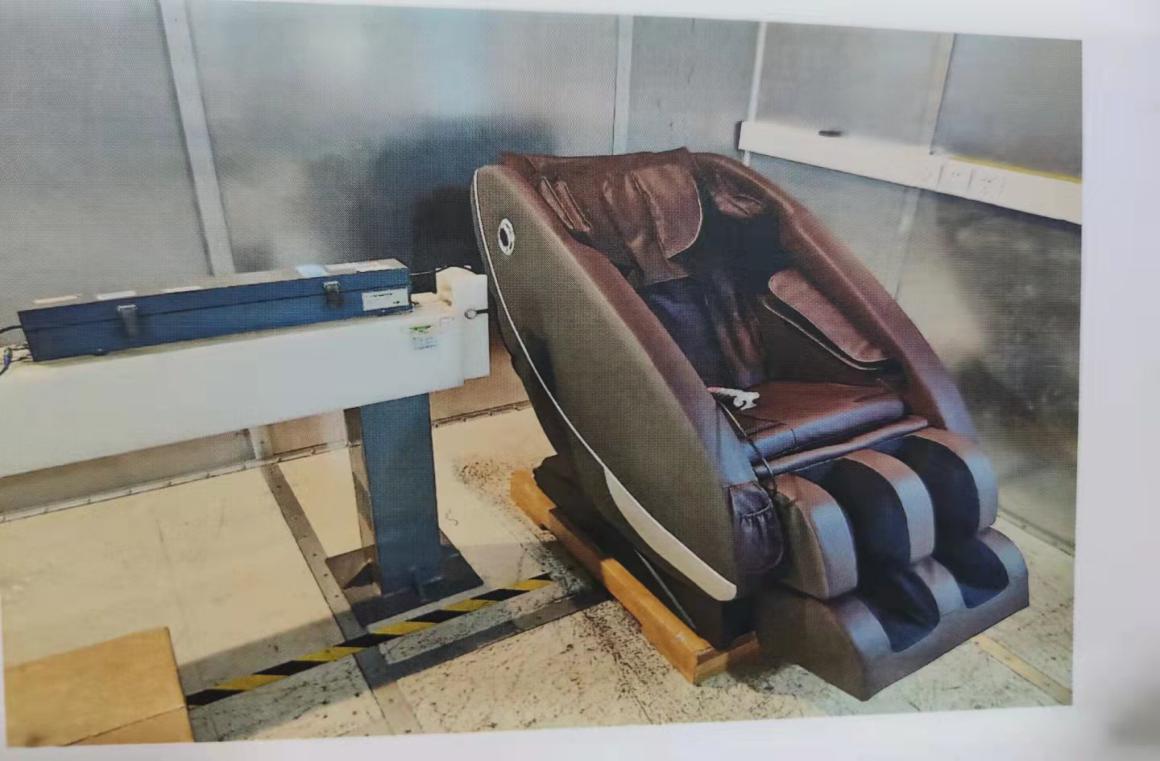 存在的缺陷产品结构项目不符合国家标准GB4706.1-2005和GB4706.10-2008的要求，电源适配器保护阻抗仅由一个单独原件构成产品结构项目不符合国家标准GB4706.1-2005和GB4706.10-2008的要求，电源适配器保护阻抗仅由一个单独原件构成产品结构项目不符合国家标准GB4706.1-2005和GB4706.10-2008的要求，电源适配器保护阻抗仅由一个单独原件构成可能造成的后果消费者使用过程中，可能会发生触电的情况消费者使用过程中，可能会发生触电的情况消费者使用过程中，可能会发生触电的情况避免损害发生的应急处置方式停止使用问题产品停止使用问题产品停止使用问题产品具体召回措施为消费者免费退换货为消费者免费退换货为消费者免费退换货召回负责机构福安市久多电子有限公司福安市久多电子有限公司福安市久多电子有限公司召回联系方式173388504441733885044417338850444召回进度安排2021年11月10日至2022年2月10日，福安市久多电子有限公司在门店发布召回公告，并通过公司售后热线等方式通知有关经销商此次召回事宜，为购买该批次产品的消费者免费退换货。同时，消费者也可拨打电话17338850444了解具体事宜。2021年11月10日至2022年2月10日，福安市久多电子有限公司在门店发布召回公告，并通过公司售后热线等方式通知有关经销商此次召回事宜，为购买该批次产品的消费者免费退换货。同时，消费者也可拨打电话17338850444了解具体事宜。2021年11月10日至2022年2月10日，福安市久多电子有限公司在门店发布召回公告，并通过公司售后热线等方式通知有关经销商此次召回事宜，为购买该批次产品的消费者免费退换货。同时，消费者也可拨打电话17338850444了解具体事宜。事故及人员伤亡情况等其他需要报告的内容无无无其他信息相关用户也可以登录缺陷产品管理中心网站（dpac.samr.gov.cn）以及关注微信公众号（SAMRDPAC)，或拨打缺陷产品管理中心热线电话：010-59799616，了解更多信息。相关用户也可以登录缺陷产品管理中心网站（dpac.samr.gov.cn）以及关注微信公众号（SAMRDPAC)，或拨打缺陷产品管理中心热线电话：010-59799616，了解更多信息。相关用户也可以登录缺陷产品管理中心网站（dpac.samr.gov.cn）以及关注微信公众号（SAMRDPAC)，或拨打缺陷产品管理中心热线电话：010-59799616，了解更多信息。